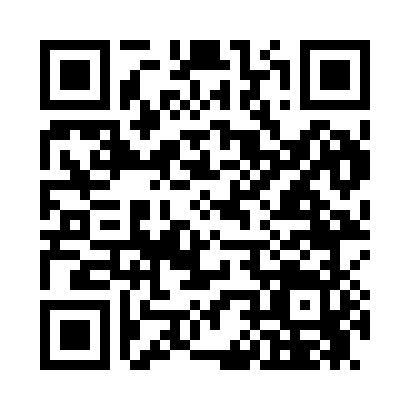 Prayer times for Coram, California, USAWed 1 May 2024 - Fri 31 May 2024High Latitude Method: Angle Based RulePrayer Calculation Method: Islamic Society of North AmericaAsar Calculation Method: ShafiPrayer times provided by https://www.salahtimes.comDateDayFajrSunriseDhuhrAsrMaghribIsha1Wed4:426:071:074:588:079:322Thu4:416:061:074:598:089:343Fri4:396:051:074:598:099:354Sat4:376:041:064:598:109:365Sun4:366:031:064:598:119:386Mon4:346:011:065:008:129:397Tue4:336:001:065:008:139:418Wed4:315:591:065:008:149:429Thu4:305:581:065:018:159:4310Fri4:285:571:065:018:169:4511Sat4:275:561:065:018:179:4612Sun4:255:551:065:018:189:4813Mon4:245:541:065:028:199:4914Tue4:235:531:065:028:209:5015Wed4:215:521:065:028:219:5216Thu4:205:511:065:028:229:5317Fri4:195:501:065:038:239:5418Sat4:185:491:065:038:249:5619Sun4:165:491:065:038:249:5720Mon4:155:481:065:048:259:5821Tue4:145:471:065:048:2610:0022Wed4:135:461:075:048:2710:0123Thu4:125:461:075:048:2810:0224Fri4:115:451:075:058:2910:0325Sat4:105:441:075:058:3010:0426Sun4:095:441:075:058:3110:0627Mon4:085:431:075:068:3110:0728Tue4:075:421:075:068:3210:0829Wed4:065:421:075:068:3310:0930Thu4:055:411:075:068:3410:1031Fri4:045:411:085:078:3510:11